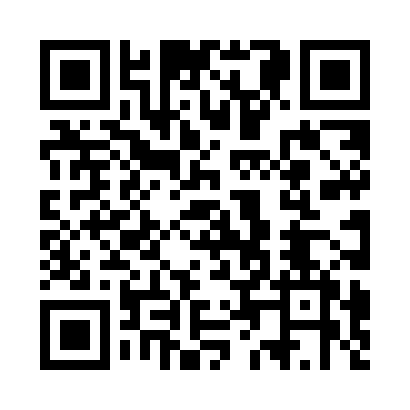 Prayer times for Wrzeszczewo, PolandMon 1 Apr 2024 - Tue 30 Apr 2024High Latitude Method: Angle Based RulePrayer Calculation Method: Muslim World LeagueAsar Calculation Method: HanafiPrayer times provided by https://www.salahtimes.comDateDayFajrSunriseDhuhrAsrMaghribIsha1Mon4:116:1512:465:137:189:152Tue4:086:1312:465:147:209:173Wed4:056:1112:465:157:229:204Thu4:026:0812:455:177:249:225Fri3:596:0612:455:187:259:256Sat3:566:0412:455:197:279:277Sun3:526:0112:455:207:299:308Mon3:495:5912:445:227:319:329Tue3:465:5712:445:237:339:3510Wed3:435:5412:445:247:349:3811Thu3:395:5212:445:257:369:4012Fri3:365:5012:435:277:389:4313Sat3:335:4712:435:287:409:4614Sun3:295:4512:435:297:429:4815Mon3:265:4312:435:307:439:5116Tue3:225:4012:425:327:459:5417Wed3:195:3812:425:337:479:5718Thu3:155:3612:425:347:4910:0019Fri3:125:3412:425:357:5110:0320Sat3:085:3112:415:367:5210:0621Sun3:055:2912:415:377:5410:0922Mon3:015:2712:415:397:5610:1223Tue2:575:2512:415:407:5810:1524Wed2:535:2312:415:418:0010:1825Thu2:495:2112:405:428:0110:2226Fri2:455:1912:405:438:0310:2527Sat2:415:1612:405:448:0510:2828Sun2:375:1412:405:458:0710:3229Mon2:335:1212:405:478:0810:3530Tue2:295:1012:405:488:1010:39